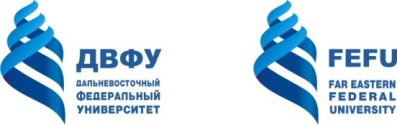 МИНИСТЕРСТВО НАУКИ И ВЫСШЕГО ОБРАЗОВАНИЯ РОССИЙСКОЙ ФЕДЕРАЦИИФедеральное государственное автономное образовательное учреждениевысшего образования«ДАЛЬНЕВОСТОЧНЫЙ ФЕДЕРАЛЬНЫЙ УНИВЕРСИТЕТ»
(ДВФУ)Филиал ДВФУ в г. Уссурийске (Школа педагогики)Кафедра педагогикиДневник студента-практикантаИвановой Марии Ивановнынаправление подготовки 44.03.01 «Педагогическое образование»профиль «Начальное образование»Уссурийск, 2019Содержание дневника студента-практикантаОбщие сведения о летнем оздоровительном учреждении.План воспитательной работы лагеря (на период практики).Календарно-тематическое планирование воспитателя отряда (на период практики).Индивидуальный план работы студента-практиканта.Анализ проведенных воспитательных мероприятий. Приложения: воспитательные мероприятия, проведенные студентом-практикантом с их оценкой воспитателей отряда, старшим воспитателем лагеря.Общие сведения об учреждении2. План воспитательной работы летнего оздоровительного учреждения(на период практики)(В качестве примера)Воспитатель  отряда   _____________________________________Календарно-тематическое планирование воспитателя отряда(на период практики)(В качестве примера)Воспитатель отряда   _________________________________Индивидуальный план работы студента-практиканта1. Изучение детского коллектива— выявление интересов и увлечений детей, уровня их умений и навыков в организации совместной деятельности;— диагностика личности каждого ребенка и детского коллектива;— формирование органов детского самоуправления и организация работы с ними;— определение степени необходимой социально-педагогической помощи ребенку с проблемами на основе анализа: индивидуальных психолого-педагогических особенностей ребенка; отношения к ребенку в коллективе; отклонений от норм поведения в предложенных ребенку видах деятельности;— наблюдение за характером взаимоотношений, степенью взаимного уважения и доверия, взаимопомощи в детском коллективе;— определение характера межличностных конфликтов и способов их разрешения.2. Воспитательная работа— научить детей различным формам трудовой деятельности: дежурства в столовой, дежурства по лагерю, благоустройство территории, шефская помощь младшим отрядам, обучение навыкам самообслуживания и гигиены;— проведение познавательных, развивающих, музыкальных, имитационных и деловых игр;— подготовка с детьми концертов, смотров-конкурсов, музыкальных и фольклорных фестивалей, дней творчества;— разработка и проведение спортивных игр и эстафет в лагере, на местности, во время купания;— научить детей элементарным способам восстановительно-оздоровительной деятельности, приемам выживания в экстремальной ситуации.Первая неделя с ____ 1.07 _____ по _____ 5.07 _____(В качестве примера)Воспитатель отряда          ____________________________________Руководитель учреждения ___________________________________Вторая неделя с ____ 8.07 _____ по _____ 12.07 _____(В качестве примера)Воспитатель отряда             ____________________________________Руководитель учреждения  ____________________________________Анализ проведенных воспитательных мероприятий(в качестве примера)ПриложенияВ качестве приложений выступают методические разработки воспитательных мероприятий (не менее 5 шт.), проведенных студентом-практикантом. На  разработках обязательно должна стоять оценка, которую выставляет воспитатель отряда или старший воспитатель лагеря.ДеньМероприятия1Экскурсия по лагерю.Гимнастика.Огонек знакомств «Расскажи мне о себе».2 Гимнастика.Инструктаж «Правила поведения в помещении».Оформление отрядного уголка, выборы органов самоуправления.3Гимнастика.Веселые старты «Смелые, ловкие, умелые».Изготовление «Цветка настроения».4Гимнастика.Инструктаж «Пожарная безопасность».Конкурс рисунков «Пусть всегда будет солнце!»5Гимнастика.Подвижные игры.Кукольный театр «Заяц в огороде».6Гимнастика.Беседа о природе родного края (Птицы, животные, растения).Подвижные игры.7Гимнастика.Веселые старты.Конкурс любознательных «А знаете ли вы, что…»8Гимнастика.Инструктаж «Если ты дома один».Спортивный праздник «Чемпион».9Гимнастика.Беседа «О чем говорят дорожные знаки».Танцевально-игровая программа «Детская дискотека».10Гимнастика.Спортивный праздник «Русские богатыри».Инструктаж «Поведение на воде».11Гимнастика.Экскурсия в лес (сбор материала для поделок).Изготовление поделок из природного материала.12Гимнастика.Конкурс рисунков «Сказки летнего леса».Подвижные игры.13Гимнастика.Игра-викторина «В мире сказок».Беседа «Где можно, а где нельзя играть».14Гимнастика.Письмо-признание в любви (лагерю, другу, вожатому…).Соревнования по футболу.15Гимнастика.Праздник закрытия второй лагерной смены:торжественная линейка,праздник мороженого,подведение итогов смены.ДатаМероприятияОтветственные1.071. Экскурсия по лагерю.2. Гимнастика.3. Огонек знакомств «Расскажи мне о себе».Старший воспитатель,воспитатель отряда,вожатые2.071. Гимнастика.2. Инструктаж «Правила поведения в помещении».3. Оформление отрядного уголка, выборы органов самоуправления.Воспитатели,вожатые3.071. Гимнастика.2. Веселые старты «Смелые, ловкие, умелые».3. Изготовление «Цветка настроения».Воспитатели,вожатые4.071. Гимнастика.2. Инструктаж «Пожарная безопасность».3. Конкурс рисунков «Пусть всегда будет солнце!»Воспитатели,вожатые5.071. Гимнастика.2. Подвижные игры.3. Кукольный театр «Заяц в огороде».Воспитатели,вожатые8.071. Гимнастика.2. Беседа о природе родного края (Птицы, животные, растения).3. Подвижные игры.Воспитатели,вожатые9.071. Гимнастика.2. Веселые старты.3. Конкурс любознательных «А знаеты ли вы, что…»Воспитатели,вожатые10.071. Гимнастика.2. Инструктаж «Если ты дома один».3. Спортивный праздник «Чемпион».Воспитатели,вожатые11. 071. Гимнастика.2. Беседа «О чем говорят дорожные знаки».3. Танцевально-игровая программа «Детская дискотека».Воспитатели,вожатые,работники ДК «Авангард»12.071. Гимнастика.2. Спортивный праздник «Русские богатыри».3. Инструктаж «Поведение на воде».Воспитатели,вожатые15.071. Гимнастика.2. Экскурсия в лес (сбор материала для поделок).3. Изготовление поделок из природного материала.Воспитатели,вожатые16.071. Гимнастика.2. Конкурс рисунков «Сказки летнего леса».3. Подвижные игры.17.071. Гимнастика.2. Игра-викторина «В мире сказок».3. Беседа «Где можно, а где нельзя играть».Воспитатели,вожатые,библиотекарь18.071. Гимнастика.2. Письмо-признание в любви (лагерю, другу, вожатому…).3. Соревнования по футболу.Воспитатели,вожатые,19.071. Гимнастика.2. Праздник закрытия второй лагерной смены:торжественная линейка,праздник мороженого,подведение итогов смены.Воспитатели,вожатые,работники ДК «Авангард»Изучение детского коллективаВоспитательная работаПонедельникВ первый день я постаралась выяснить у детей их интересы и увлечения, так же их умения и навыки.Проводилась экскурсия по лагерю. Провели мероприятие знакомства «Расскажи мне о себе». Знакомились и узнавали друг друга.ВторникСформировали органы детского самоуправления. Оформили отрядный уголок. Провели инструктаж «Правила поведения в помещении».Составили график дежурства по столовой и по группе. В беседе поговорили о том, как вести себя в помещении.СредаПронаблюдала за умением детей работать в коллективе. Сделала для себя вывод, что многие дети умеют работать в коллективе и умеют работать самостоятельно и с удовольствием выполняют просьбы воспитателя.Изготовили стенд «Цветок настроения». Провели веселые старты «Смелые, ловкие, умелые».ЧетвергПронаблюдала за творчеством детей, за их умением выражать свои мысли и чувства в рисунках.Провели конкурс рисунков «Пусть всегда будет солнце!». И инструктаж «Пожарная безопасность», в которой объяснили детям, как вести себя с электроприборами и т.д.ПятницаБыл показан кукольный спектакль «Заяц в огороде», в котором приняли участие дети. Я наблюдала за тем, как дети готовили декорации и закрепляли свое умение работать в коллективе.Были проведены подвижные игры на свежем воздухе «Горячая картошка».Изучение детского коллективаВоспитательная работаПонедельникПровели беседу о природе родного края, в которой узнала о том, насколько хорошо дети знают об окружающей природе и об истории своего края. Насколько сильно они любознательны и готовы воспринимать новую информацию.Провели беседу о природе родного края, в которой дети узнали много нового о животных, растениях. Провели подвижные игры «Казаки-разбойники».ВторникПроводился конкурс на знания детей, на их любознательность. Наблюдала за тем, как дети стремятся узнавать новую информацию. Заметила, что дети не стесняются отвечать на вопросы.Проводили веселые старты на свежем воздухе. Конкурс любознательных «А знаете ли вы, что…»СредаНаблюдала за тем, как дети стремятся к лидерству. Объяснила, что нужно уважать друг друга и считаться с мнением окружающих тебя людей.Провели беседу «Если ты дома один», в которой объяснили детям, что нельзя делать, когда ты один дома. Был проведен спортивный праздник «Чемпион».ЧетвергНа танцевальном мероприятии «Детская дискотека» я наблюдала за характером взаимоотношений, степенью взаимного уважения, взаимопомощи в детском коллективе.Провели беседу с наглядным материалом «О чем говорят дорожные знаки». Проверяли какие дорожные знаки уже знают дети. Было проведено танцевальное мероприятие «Детская дискотека».ПятницаРазговаривали с детьми о доверии и уважении друг друга. Также затронули и уважение к старшим.Провели инструктаж «Поведение на воде», в котором объяснили детям о том, как нужно вести себя вблизи или на воде. Закрепляли полученные знания, задавая детям вопросы на эту тему.№Воспитательное мероприятиеТемаКраткий анализ1Огонек знакомства«Расскажи мне о себе»Присутствовал весь отряд. Ребята рассказывали о себе, слушали внимательно друг друга. Беседа прошла успешно.2Инструктаж«Пожарная безопасность»Присутствовал весь отряд. В начале беседы у детей было рассеянное внимание, но когда им стали задавать вопросы, дети стали активнее и более внимательнее. Беседа прошла с пользой для детей.3Игра-викторина«В мире сказок»Присутствовал весь отряд. Детям задавались вопросы о сказках, о сказочных героях. Дети очень увлеченно отвечали, получали наклейки «звездочки» за правильные ответы. Мероприятие детям понравилось.4Спортивныйпраздник«Чемпион»Присутствовал не весь отряд. Перед проведением спортивного праздника дети изготовили эмблемы команд, придумали речевку и девиз, выбрали капитана команды. Были проведены эстафета, бег в мешках и т.д. Мероприятие детям очень понравилось.5Экскурсияв лесСбор материала для поделокПрисутствовал не весь отряд. Перед экскурсией был проведен инструктаж по технике безопасности поведения в лесу. Дети брали с собой корзинки, рюкзачки, в который собирали природный материал. Мы гуляли, беседовали о поведении в лесу. Дети рассказывали свои истории из жизни о походах в лес. Мероприятие прошло успешно.6Беседа«О чем говорят дорожные знаки»Присутствовал весь отряд. Заранее воспитателями был подготовлен наглядный материал. Дети отвечали на вопросы, показывали уже знакомые им знаки. Беседа прошла с пользой для детей.